NORTH OF ENGLAND TRACK & FIELD LEAGUEANNUAL GENERAL MEETINGSaturday November 14h 2014 at the Longford Park Stadium, Trafford starting at 13:30(Northern Athletics Annual Meeting at 11:30 and Buffet at 13:00)AGENDAChairman’s Opening RemarksApologies for AbsenceMinutes of the AGM in November 2014Matters arising from those minutesReportsSecretaryFinance OfficerAny other reportsNomination of OfficersChairman				Terry BaileySecretary				Alan JohnsonFinance Officer			Mike WelfordAll the above have been nominated by the clubs, there are no other nominations.Proposals (Rule Changes)From the Management Committee:  SEE APPENDIX ONEProposals from Clubs.Rotherham (See Appendix 2) 2015 SeasonPontefract AC have joined the league.Grimsby and Wombwell will operate as a joint team for 2016Rossendale have resigned from the leagueDates	(Sat May 7rd 2016)  (Sun June 5th 2016) (Sun July 3rd 2016) (Sat August 6th 2015) Structure 2016Venues 2016Any other Urgent Business (Discussion only)Appendix 1Management Proposed Amendments to Competition Rules2016Proposed Amendment to Competition Rules2016In the expectation that the 2016 Rule Book will include an U18 age group, since this age group is a fundamental element of the IAAF Rule Book, on which the 2016 UKA Rule Book is based, the following amendment is proposed to the League rules:Rule 6(c) 	An U18 athlete can only compete in a maximum of 4 events. In addition, U18 Men shall not be allowed to compete in the 3000m Steeplechase, 5000m, 110m hurdles, Hammer, Discus and Shot.In adopting this amendment, the qualifying date for all age groups will then be 31st December in the year of competition (instead of 31st August as is presently the case for U17 athletes).The requirement for one of the 4 events to be a relay is removed.Appendix 2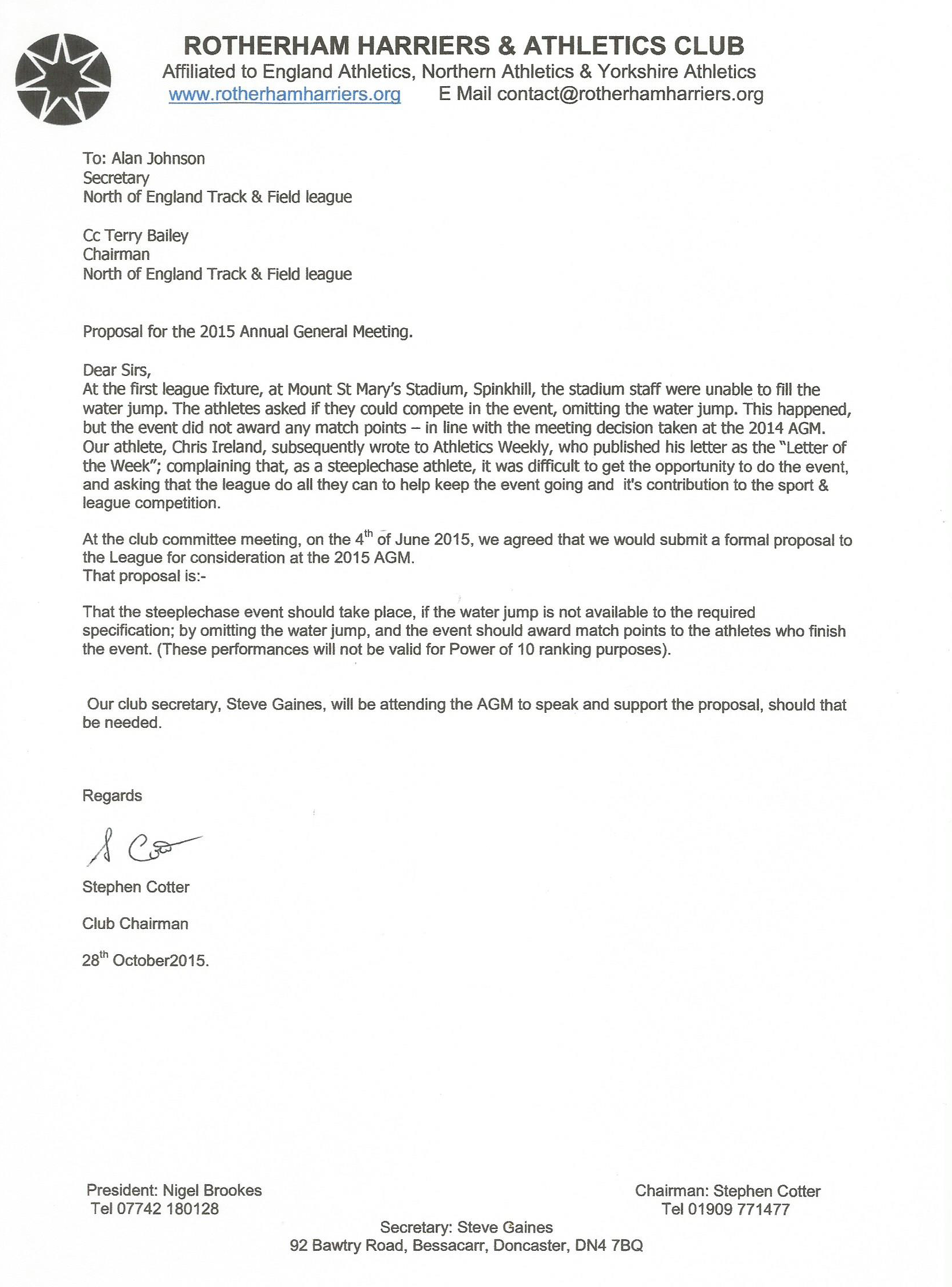 